Le formulaire de demande complété et signé, accompagné des documents requis, doit être transmis à l’administration au minimum 3 mois avant le début du stage à l’adresse mail suivante : fosfom@hubruxelles.be Nous n’acceptons que des documents sous format PDF !L’ensemble des documents doit être structuré en suivant la numération du formulaire.(voir exemple à la fin du document)Les documents rédigés dans une autre langue que le français, le néerlandais, l’allemand ou l’anglais seront accompagnés d’une traduction dans l’une de ces langues par un traducteur juré.Une copie de votre passeport ou autre document d’identification.Un certificat de nationalité, datant de moins de 3 mois.Une copie de votre diplôme de médecin.Un document de l’autorité compétente du pays d’origine ou de l’ordre des médecins, datant de moins de 3 mois, prouvant que vous avez l’autorisation à pratiquer l’art de guérir.Un certificat de bonne conduite professionnelle de l’autorité compétente du pays d’origine, datant de moins de 3 mois.Un extrait du casier judiciaire du pays d’origine, datant de moins de 3 mois.La preuve que vous avez réussi au moins la première année de votre spécialisation dans un pays tiers non-membre de l’Union européenne.Le plan de formation complet, comprenant la totalité de vos années de formation dans la spécialité (à l’étranger et en Belgique). Le plan de formation doit être signé par le maître de stage agréé qui assure votre supervision.Une preuve de convention entre l'université du pays tiers et l'université belge ou l’hôpital où se déroule la formation, reprenant :Une recommandation du bénéficiaire par l'université du pays tiers.Un ‘document de retour’ établi au nom de l’intéressé, émanant de l'université du pays tiers qui garantit que la personne concernée peut, après expiration de la formation, rentrer dans le pays d'origine, et soit maintient la poursuite de la formation, soit peut occuper une place comme médecin.Une preuve que les coûts de la formation sont pris en charge par l'université du pays tiers ou par une bourse octroyée par une institution belge, une institution intergouvernementale ou une organisation non gouvernementale (ONG).Une description des finalités, des objectifs, du contenu, et du calendrier du stage (activités médicales spécifiques, horaire, programme, ...). Il doit être mentionné explicitement que le stagiaire n’effectue pas de gardes.Un document prouvant que le maître de stage est nommé en tant que personnel académique/membre du corps professoral de l’université belge proposant la formation.Un document prouvant la couverture d'assurance ou autres moyens de protection personnelle ou collective concernant la responsabilité professionnelle.Un document de preuve de la connaissance de la langue.* Le plan de formation doit être complet, comprenant toutes vos années de formation (à l’étranger et en Belgique).Votre dossier doit se présenter comme suit :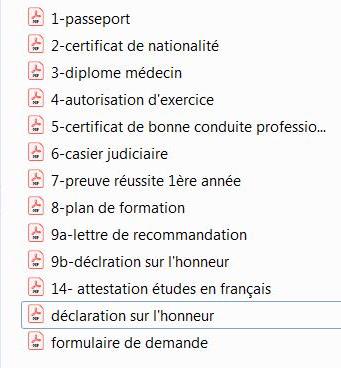 L’administration vérifie, en vue de la recevabilité, si les dispositions de l’article146 (Loi 10/05/2015) ont été entièrement observées. Si tel n'est pas le cas, l'intéressé en est informé et a quinze jours ouvrables, à partir de cette prise de connaissance, pour compléter le dossier. Dans le cas où le délai de quinze jours ouvrables est dépassé, le dossier est irrecevable et son traitement administratif est clôturé.Les personnes qui sont déjà titulaires d’un diplôme de médecin spécialiste ou de médecin généraliste et qui veulent bénéficier de l’application de l’article 146 doivent pouvoir montrer, par lettre motivée, que le stage qu’elles veulent suivre en Belgique répond à un but précis. Elles doivent en d’autres mots préciser ce qu’elles veulent perfectionner comme technique et/ou développer comme expertise durant la formation. Il n’est pas nécessaire que le diplôme de base de médecin et que la formation entamée de médecin spécialiste aient été obtenu (cf. diplôme de base) ou entamé (cf. formation de spécialiste) dans le même pays non-membre de l’Union européenne.Les personnes dont les conditions sur base desquelles elles peuvent bénéficier de l’application de l’article 146 changent au cours du stage doivent en informer l’administration.Le responsable du service de stage où se tient la formation, signale à la commission médicale compétente et au conseil provincial de l'Ordre des médecins compétent la présence du bénéficiaire, la durée de la formation et l'ampleur de la pratique de l'art de guérir.A l'issue de la formation, le responsable du service de stage remet un rapport au Conseil supérieur des médecins spécialistes et des médecins généralistes.ProlongationL’article 146 permet au bénéficiaire d'effectuer au maximum 12 mois de formation en Belgique. Les 12 mois de formation visés peuvent être subdivisés en périodes séparées. A titre exceptionnel, une prolongation de maximum douze mois est possible après une évaluation favorable du maître de stage qui l'a supervisé durant la première année de formation pour autant que ceci est nécessaire pour compléter la formation. La demande de prolongation motivée est introduite au moins trois mois avant la prolongation demandée, comprenant les documents demandés ci-dessus.Condition résolutoireLes dispenses spéciales sont accordées sous condition résolutoire que le bénéficiaire adresse un titre de séjour conformément à la loi du 15 décembre 1980 sur l'accès au territoire, le séjour, l'établissement et l'éloignement des étrangers, à l’administration.Nous attirons finalement votre attention sur les dispositions pénales et disciplinaires prévues à l’art. 122, §1, 1° de la loi du 10 mai 2015 relative à l’exercice des professions des soins de santé pour toute personne qui exercerait (en stage) illégalement la médecine ou les actes réservés à une profession de santé.Formulaire de demande« Article 146 »-Dispenses spéciales pour l'exercice de certains actes de l'art de guérirPREMIÈRE DEMANDEDonnées personnelles du demandeurNom :Prénom :Nationalité :Date de naissance :Lieu de naissance :Sexe :Adresse mail (obligatoire) :Adresse de correspondance :Introduction du dossierDocuments à fournirPLAN DE FORMATIONNom et prénom du candidatSpécialitéTechnique ou expertise particulière dans cette spécialitéDate de début et fin du stage en BelgiqueAnnées de formation dans la spécialité*Année académiqueMaître de stageHôpitalPays1ère année (effectuée et réussie dans un pays tiers non-UE)2e année3e année4e année5e année6e annéeDate :Signature et cachet du maître de stage belgeSignature du candidatJ’atteste également en apposant ma signature ci-dessous que ce médecin est le seul médecin ‘Article 146’ formé dans mon service DECLARATION SUR L’HONNEURExcepté dans les limites fixées par l’autorisation qui me serait éventuellement accordée en application de l’article 146 de la loi du 10 mai 2015 relative à l’exercice des professions des soins de santé, je soussigné(e) reconnais avoir pris connaissance du fait que :les stages effectués ne sont valables que dans le cadre de l’application de l’article 146 de la loi du 10 mai 2015 relative à l’exercice des professions des soins de santé, et ne peuvent en aucun cas, être pris en considération en vue d’obtenir une reconnaissance d’un plan de stage ou une agréation en qualité de médecin spécialiste, conformément aux dispositions de l’arrêté royal du 21 avril 1983 fixant les modalités de l’agréation des médecins spécialistes et des médecins généralistes, modifié par les arrêtés royaux des 13 mars 1985, 12 août 1985 et 13 juin 1986.l’autorisation délivrée en application de l’article 146 de la loi du 10 mai 2015 relative à l’exercice des professions des soins de santé ne donne pas lieu à une intervention de l’assurance établie par la loi relative à l’assurance obligatoire soins de santé et indemnités, coordonnée le 14 juillet 1994.Date :Signature du candidatRemarques générales